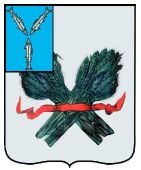 АДМИНИСТРАЦИЯПРЕОБРАЖЕНСКОГО МУНИЦИПАЛЬНОГО ОБРАЗОВАНИЯ ПУГАЧЕВСКОГО МУНИЦИПАЛЬНОГО РАЙОНАСАРАТОВСКОЙ ОБЛАСТИПОСТАНОВЛЕНИЕот 13 октября 2023 года № 58Об утверждении регламента реализации полномочий главного администратора доходов бюджета Преображенского муниципального образования Пугачевского муниципального района Саратовской области по взысканию дебиторской задолженности по платежам в бюджет, пеням и штрафам по нимВ целях реализации полномочий главного администратора доходов бюджета Преображенского муниципального образования Пугачевского муниципального района Саратовской области по взысканию дебиторской задолженности по платежам в бюджет, пеням и штрафам по ним, в соответствии с приказом Министерства финансов Российской Федерации от 18 ноября 2022 №172н «Об утверждении требований к регламенту реализации полномочий администратора доходов бюджета по взысканию дебиторской задолженности по платежам в бюджет, пеням и штрафам по ним», руководствуясь Уставом Преображенского муниципального образования, Администрация Преображенского муниципального образования ПОСТАНОВЛЯЕТ:1. Утвердить Регламент реализации полномочий главного администратора доходов бюджета Преображенского муниципального образования Пугачевского муниципального района Саратовской области  по взысканию дебиторской задолженности по платежам в бюджет, пеням и штрафом по ним, согласно приложению.2. Контроль за исполнением настоящего постановления оставляю за собой.3. Настоящее постановление обнародовать в соответствии с установленным порядком и разместить на официальном сайте Преображенского муниципального образования Пугачевского муниципального района в сети Интернет. Глава Преображенского муниципального образования	                                            М.Т.МартыновПриложение к постановлению администрации Преображенского муниципального образования Пугачевского муниципального района Саратовской области от 13 октября 2023 года №58РЕГЛАМЕНТ РЕАЛИЗАЦИИ ПОЛНОМОЧИЙ ГЛАВНОГО АДМИНИСТРАТОРА ДОХОДОВ БЮДЖЕТА ПО ВЗЫСКАНИЮ ДЕБИТОРСОЙ ЗАДОЛЖЕННОСТИ ПО ПЛАТЕЖАМ В БЮДЖЕТ, ПЕНЯМ И ШТРАФАМ ПО НИМ1. Общие положения1.1. Настоящий Регламент устанавливает порядок реализации администрацией Преображенского муниципального образования Пугачевского муниципального района Саратовской области полномочий главного администратора доходов бюджета Преображенского муниципального образования Пугачевского муниципального района  по взысканию дебиторской задолженности по платежам в бюджет, пеням и штрафам по ним, являющимся источниками формирования доходов бюджета Преображенского муниципального образования Пугачевского муниципального района, за исключением платежей, предусмотренных законодательством о налогах и сборах, об обязательном соцстраховании от несчастных случаев на производстве и профзаболеваний, правом Евразийского экономического союза и законодательством Российской Федерации о таможенном регулировании (далее соответственно: регламент, Администрация, дебиторская задолженность по доходам, бюджеты).Понятия и определения, используемые в настоящем Регламенте, понимаются в значении, используемом действующим законодательством Российской Федерации, если иное прямо не оговорено в настоящем Регламенте.1.2. Ответственными за работу с дебиторской задолженностью по доходам, являются:1) Глава Преображенского муниципального образования Пугачевского муниципального района Саратовской области (далее Глава);2) Специалист администрации, наделенный соответствующими полномочиями (далее - Специалист).1.3. Настоящий регламент разработан на основании требований приказа Минфина России от 18.11.2022 г. № 172 н «Об утверждении общих требований к регламенту реализации полномочий администратора доходов бюджета по взысканию дебиторской задолженности по платежам в бюджет, пеням и штрафам по ним».2. Мероприятия по недопущению образования просроченной дебиторской задолженности по доходам, выявлению факторов, влияющих на образование просроченной дебиторской задолженности по доходам2.1. Специалист в порядки и сроки, предусмотренные законодательством или государственным контрактом либо договором, а в случае если такие сроки не установлены — ежеквартально, осуществляет следующие мероприятия по недопущению образования просроченной дебиторской задолженности по доходам, выявлению факторов, влияющих на образование просроченной дебиторской задолженности по доходам:1) Контролирует правильность исчисления, полноту и своевременность осуществления платежей в бюджеты, пеней и штрафов по ним, по закрепленным источникам доходов бюджетов за Администрацией, как за администратором доходов, в том числе контролирует:фактическое зачисление платежей в бюджеты в размерах и сроки, установленные законодательством РФ, государственным контрактом или договором, соглашением;погашение начислений соответствующих платежей, которые являются источниками формирования доходов бюджетов, в Государственной информационной системе о государственных и муниципальных платежах, предусмотренной статьей 21 Федерального закона от 27.07.2010 № 210-ФЗ «Об организации предоставления государственных и муниципальных услуг» (далее — ГИС ГМП);исполнение графика платежей в связи с предоставлением отсрочки или рассрочки уплаты платежей и погашением дебиторской задолженности по доходам, образовавшейся в связи с неисполнением графика уплаты платежей в бюджеты, а также за начисление процентов за предоставленную отсрочку или рассрочку и пени, штрафы за просрочку уплаты платежей в бюджеты в порядке и случаях, предусмотренных законодательством РФ;своевременное начисление неустойки, штрафов и пени;своевременное составление первичных учетных документов, обосновывающих возникновение дебиторской задолженности или оформляющих операции по ее увеличению или уменьшению (списанию), а также своевременное их отражение в бюджетном учете.2) Ежеквартально обеспечивает проведение анализа расчетов с должниками, включая сверку данных по доходам бюджетов на основании информации о непогашенных начислениях, содержащейся в ГИС ГМП, в том числе в целях оценки ожидаемых результатов работы по взысканию дебиторской задолженности по доходам, признания дебиторской задолженности по доходам сомнительной.3) В части дебиторской задолженности по доходам ежеквартально проводит мониторинг финансового или платежного состояния должников, в том числе при проведении мероприятий по инвентаризации дебиторской задолженности по доходам на предмет:наличия сведений о взыскании с должника денежные средств в рамках исполнительного производства;наличия сведений о возбуждении в отношении должника дела о банкротстве.4) Своевременно направляет предложения в постоянно действующую комиссию, для принятия решения о признании безнадежной к взысканию задолженности по платежам в бюджеты и ее списании.3. Мероприятия по урегулированию дебиторской задолженности по доходам в досудебном порядке3.1. Мероприятия по урегулированию дебиторской задолженности по доходам в досудебном порядке (со дня истечения срока уплаты соответствующего платежа в бюджеты, пеней, штрафов до начала работы по их принудительному взысканию) включают в себя:1) Специалист направляет требования должнику о погашении в досудебном порядке образовавшейся задолженности в случаях, когда денежное обязательство не предусматривает срок его исполнения и не содержит условия, позволяющего определить этот  срок, а равно в случаях, когда срок исполнения обязательства определен моментом востребования2) Специалист направляет претензии должнику о погашении образовавшейся задолженности в досудебном порядке в установленный законом или договором (государственным контрактом, соглашением) срок досудебного урегулирования в случае, когда претензионный порядок урегулирования предусмотрен процессуальным законодательством РФ, договором (государственным контрактом, соглашением).3) Глава рассматривает вопрос о возможности расторжения государственного контракта или договора, предоставления отсрочки или рассрочки платежа, реструктуризации дебиторской задолженности по доходам в порядке, в сроки и в случаях, предусмотренных законодательством РФ или государственным контрактом, договором или соглашением.4) Глава представляет интересы Администрации в случае возникновения процедур банкротства должника по дебиторской задолженности по доходам в порядке, в сроки и в случаях, предусмотренных законодательством о банкротстве РФ.5) Специалист может информировать посредством телефонной связи должника по дебиторской задолженности по доходам в течение срока добровольного погашения задолженности.3.2. Специалист при выявлении в ходе контроля за поступлением доходов в бюджеты нарушений контрагентом условий договора (государственного контракта, соглашения) в части, касающейся уплаты денежных средств, в срок не позднее 30 календарных дней с момента образования просроченной дебиторской задолженности:производит расчет задолженности по пеням и штрафам;направляет должнику требование (претензию) о погашении задолженности в пятнадцатидневный срок с приложением расчета задолженности по пеням и штрафам.4. Мероприятия по принудительному взысканию дебиторской задолженности4.1. При отсутствии добровольного исполнения требования (претензии) должником в установленный для погашения задолженности срок, взыскание задолженности производится в судебном порядке.4.2. В случае уклонения должников (дебиторов) от погашения дебиторской задолженности по доходам либо погашения такой задолженности не в полном объеме Специалист, не позднее 5 рабочих дней со дня истечения срока, установленного для добровольного погашения дебиторской задолженности по доходам, подготавливает на имя Главы служебную записку о необходимости принудительного взыскания.4.3. По результатам рассмотрения служебной записки, подготовленной в соответствии пунктом 4.2. Регламента, Главой принимается решение о принудительном взыскании дебиторской задолженности в судебном порядке.4.4. Специалист по поручению Главы, в течение 30 рабочих дней с даты получения служебной записки, указанной в пункте  4.2 регламента, подготавливает и направляет исковое заявление о взыскании просроченной дебиторской задолженности в суд.5. Мероприятия по взысканию просроченной дебиторской задолженности в рамках исполнительного производства5.1. В течение 14 календарных дней со дня поступления в Администрацию исполнительного документа Специалист направляет его для исполнения в соответствующее подразделение Федеральной службы судебных приставов Российской Федерации (далее - ССП), в порядке, установленном действующим законодательством, а при наличии актуальных сведений о счетах должника в кредитной организации, направляет исполнительный документ в соответствующую кредитную организацию.5.2. При принятии судом решения о полном (частичном) отказе в удовлетворении заявленных требований, Глава обеспечивает принятие исчерпывающих мер по обжалованию судебных актов.5.3. Документы о ходе претензионно- исковой работы по взысканию задолженности, в том числе судебные акты, на бумажном носителе хранятся в Администрации.6. Мероприятия по наблюдению (в том числе за возможностью взыскания дебиторской задолженности по доходам в случае изменения имущественного положения должника) за платежеспособностью должника в целях обеспечения исполнения дебиторской задолженности по доходам6.1. На стадии принудительного исполнения службой судебных приставов судебных актов о взыскании просроченной дебиторской задолженности с должника Специалист осуществляет при необходимости взаимодействие со службой судебных приставов, включающее в себя:1) направляет в ССП заявления (ходатайства) о предоставлении информации о ходе исполнительного производства, в том числе:о мероприятиях, проведенных судебным приставом-исполнителем по принудительному исполнению судебных актов на стадии исполнительного производства;об изменении наименования должника (для граждан - фамилия, имя, отчество (при его наличии)); для организаций - наименование и юридический адрес);о сумме непогашенной задолженности по исполнительному документу;о наличии данных об объявлении розыска должника, его имущества;об изменении состояния счета/счетов должника, имуществе к их правах имущественного характера должника на дату запроса.2) осуществляет мониторинг соблюдения сроков взыскания просроченной дебиторской задолженности в рамках исполнительного производства, установленных Федеральным законом от 02.10.2007 № 229-ФЗ «Об исполнительном производстве»;3) проводит мониторинг эффективности взыскания просроченной дебиторской задолженности в рамках исполнительного производства.6.2. При установлении фактов бездействия должностных лиц обеспечивается принятие исчерпывающих мер по обжалованию актов государственных органов (организаций) и должностных лиц при наличии к тому оснований.7. Перечень структурных подразделений (сотрудников), ответственных за работу с дебиторской задолженностью по доходам7.1. Ответственность за работу с дебиторской задолженностью по доходам возлагается на главу Преображенского муниципального образования Пугачевского муниципального района Саратовской области и специалиста администрации, наделенного соответствующими полномочиями. 8. Порядок обмена информацией8.1. Специалист не позднее, чем за 5 рабочих дней до окончания каждого квартала предоставляет (при наличии) Главе информацию по состоянию на конец текущего квартала о наличии начисленных администрируемых доходах, планируемых к погашению дебиторами, с указанием вида дохода, кода бюджетной классификации, суммы в рублях, периода начисления, а также информацию о наличии просроченной дебиторской задолженности.